REVISED INTERVIEW PROGRAMME FOR THE MONTH OF NOVEMBER, 2021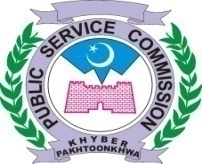 PANEL – IPANEL – IIPANEL – IIIPANEL – IVPANEL – VContinue…….BY ORDER OF THE CHAIRMAN PSCNo. PSC / DR / int / 11/ NOV-2021-F							                                  Dated: 26.10.2021							                              	       Copy to the:-	NOTE:	No change in this schedule will be made without approval of the Hon’ble Chairman PSC.Concerned Assistants and Superintendents will issue interview call letters to all eligible candidates 15 days before the interview as per our Regulation No. 27(a). Moreover, cases of lowering target if necessary strictly be finalized before commencement of interviews. Excuse in both cases will not be accepted in lapse.Full number of candidates as ordered in interview programme may be called daily for interview and if less candidates remained against many days, then all should be adjusted on last day.In case of non availability of candidates, Assistant concerned will inform in written the interviewing panel and advisors two (02) days before.DIRECTOR RECRUITMENTNOVEMBER, 2021NOVEMBER, 2021NOVEMBER, 2021NOVEMBER, 2021NOVEMBER, 2021Post(s)Advt. No.Advt. No.CandidatesDealing SuperintendentMTWTHF1----(01) Planning Officer (BPS-17) in Directorate of Labour.(01) Planning Officer (BPS-17) in Directorate of Labour.01/2021.Sr. 4405 in allMr. Iftikhar Bangash1----(01) Research Officer (BPS-17) in Directorate of Labour.(01) Research Officer (BPS-17) in Directorate of Labour.01/2021Sr. 4505 in all//-2---(01) Assistant Director (BPS-17) in Directorate of Labour(01) Assistant Director (BPS-17) in Directorate of Labour01/2021,Sr. 4605 in all//-2---(01) Zilladar (BPS-15) Minority Quota in Irrigation Department(01) Zilladar (BPS-15) Minority Quota in Irrigation Department03/2021.Sr. 6905 in allMr. Muhammad Rafi--345(06) Forest Rangers (BPS-16) in Forestry, Environment & Wildlife Department(06) Forest Rangers (BPS-16) in Forestry, Environment & Wildlife Department03/2020,Sr. 1012 daily06 on FridayTotal=30Mr. Javed8----(02) Assistant Superintendent Jail (Female Quota) (BPS-14) in Inspectorate of Prisons(02) Assistant Superintendent Jail (Female Quota) (BPS-14) in Inspectorate of Prisons10/2019.Sr. 8312 in allMr. Muhammad Rafi-910--(02) Male Lecturer Bio Informatics (BPS-17) in Higher Education Department(02) Male Lecturer Bio Informatics (BPS-17) in Higher Education Department06/2021Sr. 01 (ii)12 dailyTotal=24Mr. Muhammad Shoaib---11-(01) Veterinary Officer/ Surgeon (BPS-17) Leftover in the Office of Chief Conservator of Wildlife.(01) Veterinary Officer/ Surgeon (BPS-17) Leftover in the Office of Chief Conservator of Wildlife.01/2021.Sr. 1405 in allMr. Javed---11-(01) Assistant Director (BPS-17) in Directorate of Archives & Libraries.(01) Assistant Director (BPS-17) in Directorate of Archives & Libraries.01/2021.Sr. 3305 in allMr. Muhammad Shoaib----12(03) Female Lecturer in Textile & Clothing (BPS-17) in Higher Education Department(03) Female Lecturer in Textile & Clothing (BPS-17) in Higher Education Department01/2021Sr. 3410 daily07 on FridayTotal=22Mr. Muhammad ShaoibContinue…..Continue…..Continue…..Continue…..Continue…..(03) Female Lecturer in Textile & Clothing (BPS-17) in Higher Education Department(03) Female Lecturer in Textile & Clothing (BPS-17) in Higher Education Department01/2021Sr. 3410 daily07 on FridayTotal=22Mr. Muhammad ShaoibMTWTHF12---(21) Pharmacist (BPS-17) in Health Department02/2020Sr. 1313 dailyTotal=26Mr. Javed--345(10) Drug Inspectors (BPS-17) in Health Department02/2020Sr. 1212 daily08 on FridayTotal=56Mr. Javed89---(10) Drug Inspectors (BPS-17) in Health Department02/2020Sr. 1212 daily08 on FridayTotal=56Mr. Javed--10--(01) Assistant Professor Medical Education (BPS-18) (Leftover) in Saidu Medical College Swat.03/2021,Sr. 1301 in allMr. Tanveer Musharaf--10--(01) Assistant Professor Forensic Medicine (BPS-18) (Leftover) in Saidu Medical College Swat.03/2021,Sr. 3204 in all//--10--(17) Nursing Instructors/ Nursing Superintendent/ Nursing Directress (BPS-17) in Health Department09/2019Sr. 09,1001 in all//---11-(01) Associate Professor Psychiatry (BPS-19) (Leftover) in Saidu Medical College Swat.03/2021,Sr. 1001 in all//---11-(01) Associate Professor Forensic Medicine (BPS-19) Leftover in Saidu Medical College Swat.03/2021,Sr. 3101 in all//---11-(01) Associate Professor Physiology (BPS-19) in Saidu College of Dentistry Saidu Sharif Swat.03/2021,Sr. 2102 in all//----12(01) Associate Professor Bio Chemistry (BPS-19) in Saidu College of Dentistry Saidu Sharif Swat03/2021,Sr. 2203 in all//----12(01) Associate Professor Pharmacology (BPS-19) in Saidu College of Dentistry Saidu Sharif Swat03/2021,Sr. 2303 in all//2324--(05) Male Lecturer Gender Studies (BPS-17) in Higher Education Department06/2021Sr. 01 (ix)10 daily07 on FridayTotal=73Mr. Muhammad ShoaibContinue……..Continue……..Continue……..Continue……..Continue……..Continue……..Continue……..Continue……..Continue……..---2526(10) Account Assistant (BPS-16) in Population Welfare Department01/2021Sr. 5114 daily08 on FridayTotal=50Mr. Iftikhar Bangash2930---(10) Account Assistant (BPS-16) in Population Welfare Department01/2021Sr. 5114 daily08 on FridayTotal=50Mr. Iftikhar BangashNOVEMBER, 2021NOVEMBER, 2021NOVEMBER, 2021NOVEMBER, 2021NOVEMBER, 2021Post(s)Advt. No.CandidatesDealing SuperintendentMTWTHF12345(13) Accounts Officer (BPS-17) in Local Govt: Department. 10/2019Sr. 95 (a, b)12 daily05 on FridayTotal=65Mr. Javed8----(13) Accounts Officer (BPS-17) in Local Govt: Department. 10/2019Sr. 95 (a, b)12 daily05 on FridayTotal=65Mr. Javed-9---(02) Deputy Director (BPS-18) In the Office of Director General, Environmental Protection Agency.09/2019Sr. 0711 in allMr. Javed--101112(06) Research Officer/ Farm Manager (BPS-17) in Agriculture, Livestock & Dairy Development Department01/2021Sr. 0113 daily08 on FridayTotal=34Mr. Iftikhar BangashMTWTHF12345(130) Male ASDEOs/ ADEOs (BPS-16) in Elementary & Secondary Education Department09/2019Sr. 05 (a,b,c)12 daily07 on FridayTotal=160Mr. Noor Muhammad8910--(130) Male ASDEOs/ ADEOs (BPS-16) in Elementary & Secondary Education Department09/2019Sr. 05 (a,b,c)12 daily07 on FridayTotal=160Mr. Noor Muhammad---11-(01) Printing Assistant (BPS-14) in Khyber Pakhtunkhwa Public Service Commission08/2021,Sr. 0206 in allMr. Iftikhar Bangash---11-(130) Male ASDEOs/ ADEOs (BPS-16) in Elementary & Secondary Education Department09/2019Sr. 05 (a,b,c)06 candidatesTotal=160Mr. Noor Muhammad----12(130) Male ASDEOs/ ADEOs (BPS-16) in Elementary & Secondary Education Department09/2019Sr. 05 (a,b,c)12 daily07 on FridayTotal=160Mr. Noor Muhammad--24 2526(03) Female Lecturer Food Science (BPS-17) in Higher Education Department06/2021,Sr. 02(xxi)12 dailyTen on FridayTotal=58Mr. Muhammad Shoaib2930---(03) Female Lecturer Food Science (BPS-17) in Higher Education Department06/2021,Sr. 02(xxi)12 dailyTen on FridayTotal=58Mr. Muhammad ShoaibMTWTHF12345(420) Assistant Sub Inspectors (BPS-11) in Police Department.04/201820 daily10 on FridayTotal=792Mr. Alam Zeb89101112(420) Assistant Sub Inspectors (BPS-11) in Police Department.04/201820 daily10 on FridayTotal=792Mr. Alam Zeb-23---(07) Assistant District Attorney (BPS-17) in Law Parliamentary Affairs & Human Development Department03/2020,Sr. 1208 in allMr. Iftikhar Bangash--24--(04) Assistant District Attorney (BPS-17) in Law, Parliamentary Affairs & Human Development Department11/2019.Sr. 0711 in allMr. Iftikhar Bangash---2526(420) Assistant Sub Inspectors (BPS-11) in Police Department.04/201820 daily10 on FridayTotal=792Mr. Alam Zeb2930---(420) Assistant Sub Inspectors (BPS-11) in Police Department.04/201820 daily10 on FridayTotal=792Mr. Alam ZebPS to Chairman PSCPS to Member-I, II, III, IV, V, VI, VII, VIII & IX PSCPS to Secretary PSCPS to Director ExamsPS to Sr. PsychologistPS to DD-I, II, Admn:,  IT & Psychologist.A.D-I, II, III, IV, IT & (R&C)All Dealing Supdts.All Dealing AssistantsOffice Order File